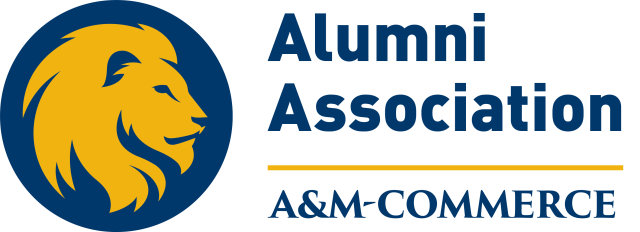 TEXAS A&M UNIVERSITY-COMMERCEDistinguished Alumni Nomination FormThe Distinguished Alumni Selection Committee is seeking names of outstanding alumni for this prestigious award. Criteria for the award is as follows:1.		Must be a graduate or former student of the University.2.	Must have achieved extraordinary distinction in his or her chosen business profession, life’s work or worthy endeavor3. 	Must be a person of such integrity, stature and demonstrated ability that the faculty, staff, students, and alumni will take pride in and be inspired by his or her recognition4.	Must be an individual who, in deeds and action, reflects and recognizes the importance of his or her education at Texas A&M University-Commerce or its predecessor, who demonstrates pride in the Alma Mater and whose interest and loyalty are evidentAny individual who has sound reasoning in support of the criteria listed above may nominate candidates for consideration. The Office of the President must receive nominations no later than November 1, of the previous calendar year.  Each nomination remains in the pool for a maximum of three years from the date of most recent nomination. We ask that the nominee’s submission remain confidential.Forward nomination to:Texas A&M University-CommerceOffice of the PresidentP.O. Box 3011Commerce, TX 75429TEXAS A&M UNIVERSITY-COMMERCE DISTINGUISHED ALUMNI NOMINATIONNominee:	__________________________________________________________________Address:	__________________________________________________________________		__________________________________________________________________Email		__________________________________________________________________Phone Number:  (Day) ________________________ (Evening) ___________________________Year(s) received degree (s) from A&M-Commerce______________________________________DocumentationPlease provide any information that you have about this nominee in order to allow the Selection Committee the proper data with which to make a decision. (Attachments are recommended)Professional accomplishments:  (Training, Experience, Activities, Etc.)______________________________________________________________________________________________________________________________________________________________________________________________________________________________________________________________________________________________________________________________________________________________________________________________________Civic Accomplishments:  (Activities, Honors, Award, Etc.)______________________________________________________________________________________________________________________________________________________________________________________________________________________________________________________________________________________________________________________________________________________________________________________________________Please include a cover letter and any other support documents available.Nominator:		____________________________________________________________My signature below affirms that this issue has been kept confidential and has not been discussed with the nominee.  Signature:		____________________________________________________________Address:		____________________________________________________________			____________________________________________________________Phone Number:  (Day) ______________________ (Evening) _____________________________